FURFEST VENDOR CONTRACTPLEASE COMPLETE FIRST PAGE OF THIS AND SEND WITH PAYMENT TO:alpineviewdogs@gmail.comFor more information please call Kyla @ 403-807-2133Table(8ft Table and 2x Chairs)                                       Amount Due $60 per tableSignature: ______________________________________________VENDOR INFORMATION (PLEASE PRINT)COMPANY:CONTACT:PHONE:SOCIAL MEDIA INFORMATIONFACEBOOK: www.facebook.com/_______________________________________________________INSTAGRAM: www.instagram.com/______________________________________________________Email:_______________________________________________________________ You must bring your own Table covers and decor.Payment:       Cash:                                      E-Transfer: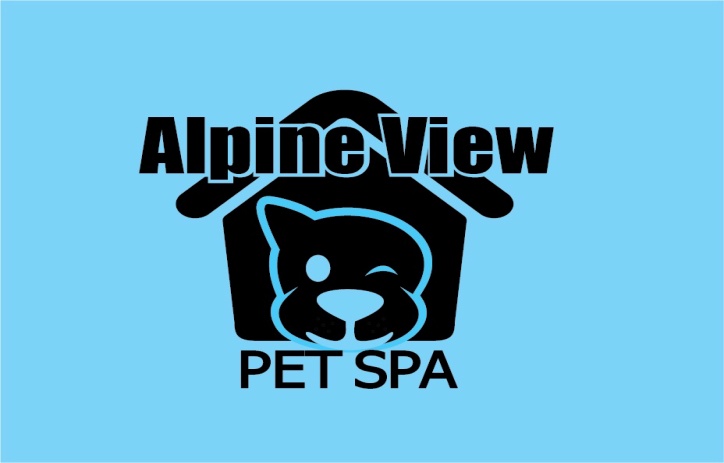 VENDOR RULES:- Tables are non-refundable and non-transferable.-No table swapping with other vendors.-Table set up will begin at 9am February 12, 2022 please be completely set up before doors open 11am.-Your table will be labeled by receipt on table, so please look for your name upon arrival.-Early departure is strictly prohibited. Tear down @ 4:00pm- Your table fee included two chairs and an 8ft banquet table. All special requests MUST be asked prior to February 1, 2022.-This is a pet friendly event, so please keep this in mind while setting up, keep anything you don’t want knocked off your table away from the edge.-Clean up is your responsibility. Do not leave any garbage behind.-You may bring your own pet, provided you are the responsible parent and your pet is free of illness and parasites. We would love for all our vendors to participate and provide a door prize/raffle item – it can beany item or gift certificate minimum of $20. Please let us know what you would like todonate.  All donations will be picked up at your table before 10:30 AM to give away to entrants at sign in!__________________________________________________________________________________________________________________________________________________________